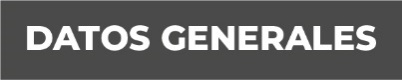 Nombre María de los Ángeles González CruzGrado de Escolaridad Licenciatura en DerechoCédula Profesional 4108722Teléfono de Oficina 01 782 688 45 11Correo Electrónico magonzalez@fiscaliaveracruz.gob.mxFormación Académica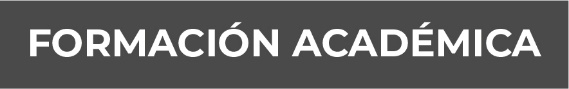 1994 – 1998Licenciatura en DerechoUniversidad VeracruzanaXalapa, VeracruzTrayectoria Profesional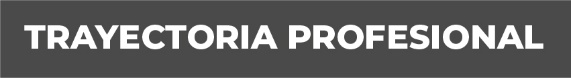 Agosto 2015 – Septiembre 2017Fiscal Cuarta en la Unidad Integral de Procuración de Justicia del Séptimo Distrito Judicial, Poza Rica de Hidalgo Veracruz.Mayo 2015 – Agosto 2015 Fiscal Quinta  en la Unidad Integral de Procuración de Justicia del Octavo Distrito Judicial, Papantla de Olarte, Veracruz.Agosto  2009 - Mayo 2015Oficial Secretaria en la Agencia Primera del Ministerio Publico Investigador en Papantla de Olarte Veracruz.  Conocimiento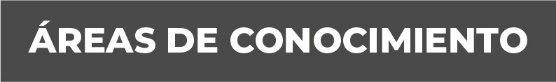 Derecho PenalDerecho Constitucional 